Procurement Activity Plan 2021/2022Casterton Memorial Hospital is looking to develop long term partnerships with suppliers that are adaptable and innovative, who take accountability, and who can help deliver real and lasting value.To effectively and efficiently procure goods and services across the organisation to obtain the best value for money and economies of scale, Casterton Memorial Hospital’s procurement activity plan is aligned to its priorities and strategies.When sourcing goods and services from the market, Casterton Memorial Hospital is committed to open, fair, and transparent sourcing processes.This Procurement Activity Plan provides a summary of the major procurement activities in the non-salary area of organisational expenditure and provides potential suppliers advance knowledge of anticipated procurements activity over the next 12-18 months.The Procurement Activity Plan will be reviewed and updated as required, based on the best information available at the time of publication.Disclaimer:All planned procurement activities are subject to revision or cancellation. The information in this annual Procurement Activity Plan is provided for planning purposes only and it does not present a solicitation or constitute a request for proposal, nor is it a commitment by Casterton Memorial Hospital to purchase the described goods or services. There is no obligation to respond to or return any unsolicited bids received.SUPPLIERS TO NOTE:Casterton Memorial Hospital strongly support the Victorian Government’s initiatives in Social Procurement Framework, Local Jobs First, Supplier Code of Conduct and the Federal Government’s Modern Slavery Act.Suppliers are encouraged to make themselves familiar with these requirements when considering to submit tenders / quotes for any of the above procurement activities. Further information can be found at:Social Procurement Framework: https://www.buyingfor.vic.gov.au/social-procurement-framework-and-guides Local Jobs First: https://www.buyingfor.vic.gov.au/local-jobs-first Supplier Code of Conduct: https://www.buyingfor.vic.gov.au/supplier-code-conduct Modern Slavery Act: https://www/homeaffairs.gov.au/criminal-justice/files/files/mordern-slavery-reporting-entities.pdf Casterton  Hospital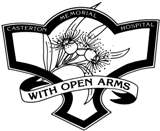 Casterton  Hospital     Title:      Procurement Activity Plan     Title:      Procurement Activity Plan     Manual:      Hospital PolicyType:      PolicyCategoryDescriptionContact PersonEstimated QuarterFacilities Management & Maintenance contractsAquatherm water pipe replacementMrs Loren Hulm,  CSOQ4 21/22Facilities Management & Maintenance contractsInternal/External construction  worksMrs Loren Hulm,  CSOQ4 21/22Non-clinical Support ServicesLegal ServicesMrs Loren Hulm,  CSOQ2 21/22Non-clinical Support ServicesPrinting ServicesMrs Loren Hulm,  CSOQ2 21/22Non-clinical Support ServicesMarketing & Advertising ServicesAudio Visual EquipmentMrs Loren Hulm,  CSOQ2 21/22Non Clinical Support SuppliesMeat & Poultry ProductsFresh Fruits & VegetablesMrs Loren Hulm, CSOQ4 21/22Medical Equipment Servicing & MaintenanceServicing of Lifting EquipmentMrs Loren Hulm,  CSOQ2 21/22Medical Equipment Servicing & MaintenanceServicing of Pan WashersMrs Loren Hulm,  CSOQ2 21/22Medical Equipment Servicing & MaintenanceMrs Loren Hulm,  CSOQ2 21/22EquipmentAnaesthetic Machine & MonitorMrs Loren Hulm,  CSOQ3 21/22EquipmentXray EquipmentMrs Loren Hulm,  CSOQ3 21/22EquipmentPan WashersMrs Loren Hulm,  CSOQ3 21/22EquipmentColonoscopeMrs Loren Hulm,  CSOQ3 21/22